VPRAŠANJE:Datum prejema: 03.07.2020   09:59 SKLOP 1: Pozicija 45: Steklenica 250 mL z zapiralom (patentnim zamaškom)
Želite duran steklo. Pri proizvajalcih, ki ponujajo i proizvajajo duran steklovino, smo pregledali vse steklenice in zapirala pa ne vemo ali
si pod patentni zamašek predstavljamo isto kot vi. Ker bi radi ponudili pravilen izdelek, ki
vam bo popolnoma ustrezal, pa nismo prepričani ali pravilno razumemo oz. si pod zahtevo
Zapiralo (patentni zamašek) predstavljamo isto kot vi želite, bi vas res lepo prosili, če nam v
pomoč navedete proizvajalca in kodo artikla, ki ga sedaj uporabljate?ODGOVOR:Pozdravljeni,Podatki so naslednji:Prilagamo nekoliko slabšo fotko.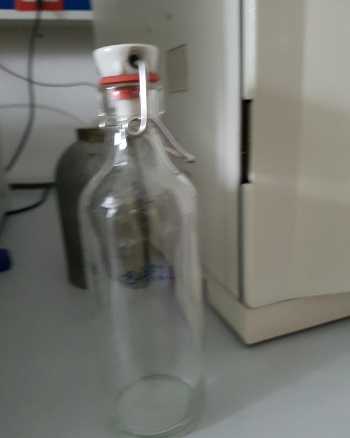 Lep pozdrav.VPRAŠANJE:Datum prejema: 01.07.2020   07:38 Spoštovani,

sklop 1, zap. št. 45 - Steklenica 250 mL z zapiralom (patentnim zamaškom) - prosimo za podatek o proizvajalcu in kat. številki steklenic iz Duran stekla.

Hvala.
Lep pozdrav.ODGOVOR: Odgovor je enak zgornjemu.VPRAŠANJE:Datum prejema: 30.06.2020   14:56  
Sklop 1: 
Vprašanje
Pozicije 11-16: Ali zahtevate tudi zamaške in če da, kakšni naj bodo zamaški stekleni ali PP?
Odgovor
Pozdravljeni,
Pozicije 11-16: Zamaškov ne zahtevamo.

VPRAŠANJE
Odgovorili ste, da zamaškov ne potrebujete. Merilne bučke brez zamaška so lahko z obrusom ali pa izvedba brez obrusa z ravnim vratom in robom.
ALi vam torej ponudimo merilne bučke z obrusom ali pa želite take brez obrusa, z ravnim vratom in robom. Če potrebujete bučke z obrusom prosim navedite velikost (dimenzije) obrusa.ODGOVOR:Pozdravljeni,Dimenzije so naslednje: 25mL 10/19, 12/21; 50mL 12/21, 14/23; 100mL 12/21, 14/23.Lep pozdrav.VPRAŠANJE:Datum prejema: 30.06.2020   14:12  Sklop 2: WTW Pozicija 17 SI Analytic Pufer za umerjanje elektrode SI Analytic GmbH;pakiranje:6 x 30ml ampule (3x pH4 in 3x pH7); koda:L4790

VPRAŠANJE
Pod kodo, ki ste jo navedli L4790 je pravilen opis artikla Pufer za umerjanje elektrode SI Analytic GmbH;pakiranje: 2 x 30 ampul (30 ampul pH4,01 in 30 ampul pH6,87); koda:L4790.
Pakiranje se razlikuje od tistega, ki ga navajate vi. Ph ampul se razlikuje od tistih, ki jih navajate vi. Želite 4 pakete. Prosimo ustrezno popravite opis in skladno s tem količine ki jih potrebujete.ODGOVOR: Pozdravljeni,Podatki so naslednji:Lep pozdrav.VPRAŠANJE:Datum prejema: 30.06.2020   13:58  Datum objave: 18.06.2020 13:51
VPRAŠANJE
Pozdravljeni,

Sklop MATERIAL-SPLOŠNO: 
Pozicija 72: Vam lahko ponudimo pinceto, dolgo 115 mm?
Hvala za odgovor.

Lep pozdrav,

ODGOVOR

Pozdravljeni,
obveščamo vas, da lahko ponudite pinceto, dolgo 115 mm.
Lep pozdrav.


VPRAŠANJE
Prosimo za pojasnilo na kateri sklop se nanaša vaš odgovor, saj tega artikla v objavljenem predračunu nismo zasledili.ODGOVOR:Pozdravljeni,vprašanje ni del javnega naročila št. VKS-90/20 Nabava kemikalij in potrošnega materiala.Za napako se opravičujemo.Lep pozdrav.VPRAŠANJE:Datum prejema: 30.06.2020   12:15  sklop št. 2; Laboratorijske kemikalije in potrošni material WTW
V predračunu se podvajajo pozicije (zahtevan je isti artikel dvakrat) in sicer isti sta Poziciji 4 in 14, Poziciji 14 in 48, Poziciji 36 in 37, Poziciji 13 in 38, Poziciji 35 in 49, Poziciji 20 in 26, Poziciji 21 in 25. Glede na količine bi prosili za odgovor ali je prišlo do napake in boste popravili predračun ali pa želite, da teh 7 artiklov ponujamo 2x torej vsakega na obeh pozicijah.ODGOVOR:Pozdravljeni,kjer se številke identov ponavljajo, gre za podvajanje artiklov. V teh primerih, ponudite dvakrat isti artikel. Predračun mora biti izpolnjen v celoti.Lep pozdrav.VPRAŠANJA, KI SE PONAVALJAJO:Datum prejema: 29.06.2020   10:04  Pozdravljeni,

Sklop 1, poz.45: steklenica: prosimo za kataloško številko steklenice s patentnim zapiralom oziroma za podatek ali je lahko iz navadnega stekla, saj je ni iz DURAN stekla in je nimata ne Lenz in ne Hirschmann.

Lep pozdrav, Datum prejema: 29.06.2020   09:46  
Sklop 1-steklovina: navajate, da želite steklovino DURAN od proizvajalcev Hirschmann in Lenz. Prosimo, da omogočite ponuditi DURAN steklovino tudi od drugih proizvajalcev.
DURAN je namreč znamka proizvajalca Schott, ki ste ga na ta način izločili, kar je nedopustno in neutemeljeno.

Lep pozdrav,

Datum prejema: 23.06.2020   08:22  Pozdravljeni, 

SKLOP 1: POZICIJA 45: Steklenica s patentnim zamaškom. Prosimo za kataloško trenutno uporabljene, oz. podrobnejši opis "patentni zamašek". 
Hvala. 

Lep pozdrav,Datum prejema: 22.06.2020   10:44  SKLOP 1: Pozicija 45: Steklenica 250 mL z zapiralom (patentnim zamaškom)
Želite duran steklo. Pri proizvajalcih smo pregledali vse steklenice in zapirala pa ne vemo ali
si pod patentni zamašek predstavljamo isto kot vi. Ker bi radi ponudili pravilen izdelek., ki
vam bo popolnoma ustrezal, pa nismo prepričani ali pravilno razumemo oz. si pod zahtevo
Zapiralo (patentni zamašek) predstavljamo isto kot vi želite, bi vas res lepo prosili, če nam v
pomoč navedete proizvajalca in kodo artikla, ki ga sedaj uporabljate?ODGOVOR:Pozdravljeni,Podatki so naslednji:Prilagamo nekoliko slabšo fotko.Lep pozdrav.VPRAŠANJE:Datum prejema: 22.06.2020   13:31 eodgovorjeno     SKLOP 2: Pozicija 43 285101290 WTW pH elektroda A 7780; SI analytic-Proizvajalec artikla je SI Analytics in ne WTW kot ste zapisali v stolpcu C.ODGOVOR: Pozdravljeni,Podatki so naslednji:Lep pozdrav.VPRAŠANJE:Datum prejema: 22.06.2020   10:30  Ali pravilno razumemo, da moramo v sklopih 2,3,4,5,6,7,8 točno tiste artikle, ki so navedeni v predračunu, točno tistega proizvajalca oz. točno tistega proizvajalca in kodo, ki jo je zapisal v predračunu naročnik?ODGOVOR:Pozdravljeni,Tako je. Ponuditi je potrebno točno tiste artikle, s kodo in proizvajalcem, ki ju je navedel naročnik.Lep pozdrav.VPRAŠANJE:Datum prejema: 18.06.2020   10:00  Spoštovani,

v sklopu 6., zadnja 13. postavka nima navedenega identa. Prosimo da naročnik posreduje ident artikla.

13 _________________ SARTORIUS tipsi 1000 mikroL; sterilni pak 10 0,0000 

Hvala za odgovorODGOVOR:PozdravljeniObveščamo vas, da gre za ident:Extended tip, 10-1000 µl, single tray, pre-sterilized - Item no.:  LH-X781001 Extended filter tip, 10-1000 µl, single tray, pre-sterilized - Item no.:  LH-XF781001.Lep pozdrav2146536SCHOTTSTEKLENICA 250 mL Z ZAPIRALOMZ. ŠT. IDENT     PROIZVAJALECNAZIV BLAGAENOTA MEREOKVIRNA KOLIČINA ZA DVE LETI17 L4790SI AnalyticPufer za umerjanje elektrode SI Analytic GmbH;pakiranje:2 x 30ml ampule (1x pH4 in 1x pH7); koda:L4790pak62146536SCHOTTSTEKLENICA 250 mL Z ZAPIRALOMZ. ŠT. IDENT     PROIZVAJALECNAZIV BLAGAENOTA MEREOKVIRNA KOLIČINA ZA DVE LETI43A 7780SI analyticpH elektroda A 7780; SI analytickos8